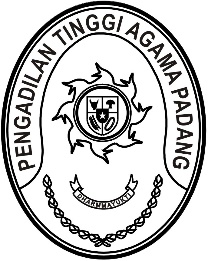 Nomor  : W3-A/0/HK.05/2/2023	                                Padang, 20 Februari 2023Lamp	 :  -Hal	 : Penerimaan dan Registrasi Perkara 	   Banding Nomor 13/Pdt.G/2023/PTA.PdgKepada    Yth. Ketua Pengadilan Agama BukittinggiAssalamu’alaikum Wr.Wb.Dengan ini kami beritahukan kepada Saudara bahwa berkas yang dimohonkan banding oleh Saudara:Fitra Zanefi sebagai Pembanding I;Fitra Yunefi sebagai Pembanding II;L a w a nGusliazar sebagai Terbanding I;Naswir sebagai Terbanding II;Destri Yetti sebagai Terbanding III;Dina Hervina sebagai Terbanding IV;Dini Hervani sebagai Terbanding V;Terhadap Putusan Pengadilan Agama Bukittinggi Nomor 654/Pdt.G/2022/PA.Slk tanggal 30 Desember 2022 yang Saudara kirimkan dengan surat pengantar Nomor W3-A.4/513/Hk.05/II/2023 tanggal 8 Februari 2023 telah kami terima dan telah didaftarkan dalam Buku Register Banding Pengadilan Tinggi Agama Padang, Nomor 13/Pdt.G/2023/PTA.Pdg tanggal 20 Februari 2023.Demikian disampaikan untuk dimaklumi sebagaimana mestinya.                  WassalamPlh. Panitera,H. Masdi, S.H.Tembusan: Sdr. Muhammad Nur Idris, S.H., dkk. sebagai Kuasa Para Pembanding;Sdr. Hafis Alfarisyi, S.H., dkk. sebagai Kuasa Para Terbanding;c.q. Pengadilan Agama Bukittinggi.